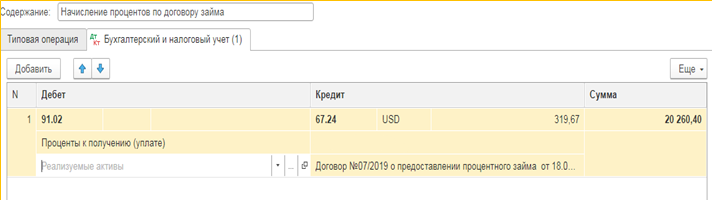 	Закрытие 1,2 месяца. Переоценка только договора 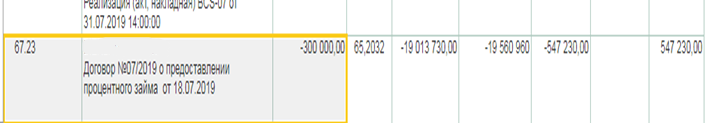 